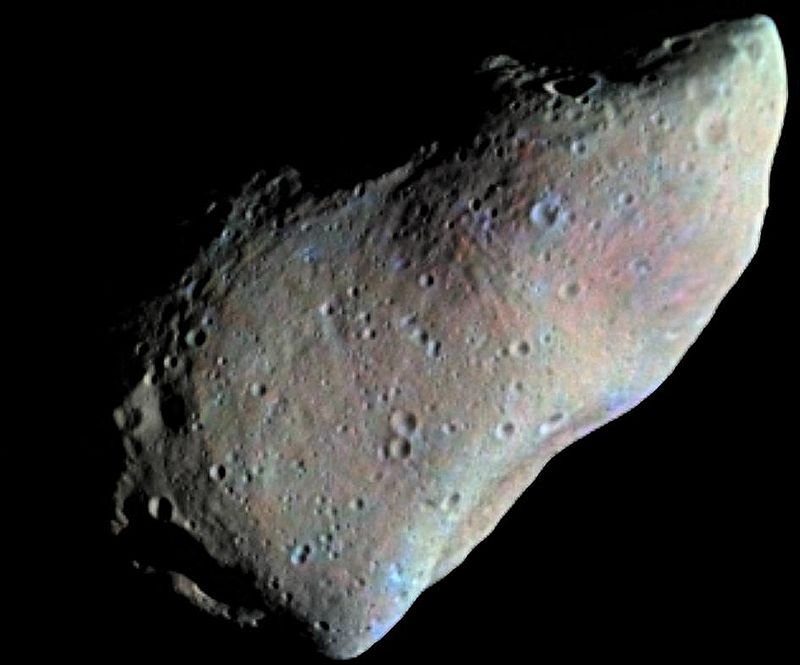 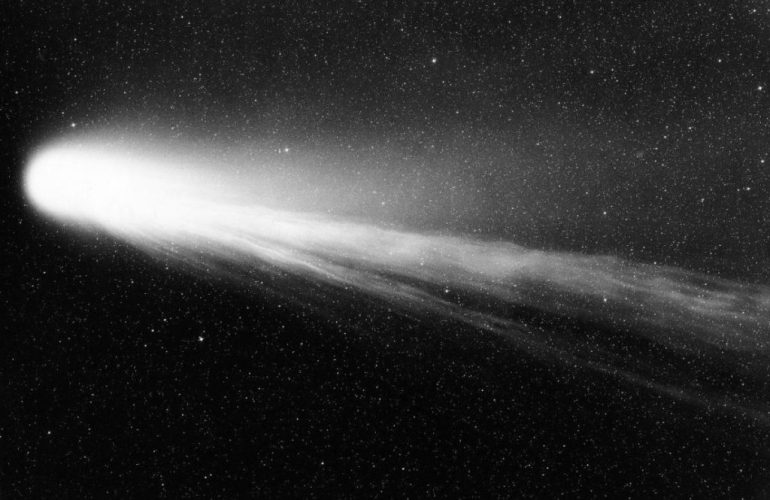 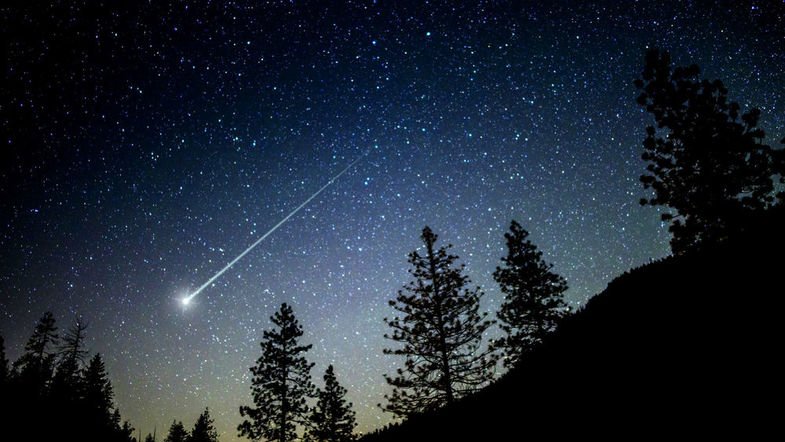 Метеорные тела, метеоры, болиды, метеориты Карликовые планеты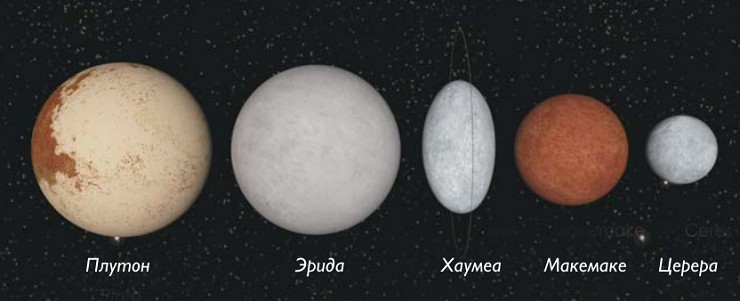 